О минимальной заработной платеВ Краснодарском крае с 1 января 2018 года для работающего населения (за исключением работников бюджетных организаций) действует Региональное соглашение о минимальной заработной плате на 2018-2020 годы. Минимальная заработная плата, в соответствии с Соглашением, установлена в размере величины прожиточного минимума для трудоспособного населения в Краснодарском крае.Размер минимальной заработной платы, установленный действующим Соглашением, включает оплату за труд работника, полностью отработавшего норму рабочего времени, выполнившего нормы труда (трудовые обязанности), по тарифной ставке либо окладу (должностному окладу), без учета компенсационных, стимулирующих и социальных выплат.  	В соответствии с п.1.7 Соглашения, индексация размера минимальной заработной платы производится с первого числа месяца, следующего за месяцем вступления в силу приказа министерства труда и социального развития Краснодарского края устанавливающего величину прожиточного минимума.Приказом министерства труда и социального развития Краснодарского края от 16 мая 2019года № 800 (вступил в силу 27 мая 2019г.) определена величина прожиточного минимума  для трудоспособного населения за 1-й квартал 2019 года в размере 11565 рублей.	Таким образом, тарифная ставка I разряда либо оклад (должностной оклад) работника с 1 июня 2019 года не может быть ниже чем 11565 рублей. 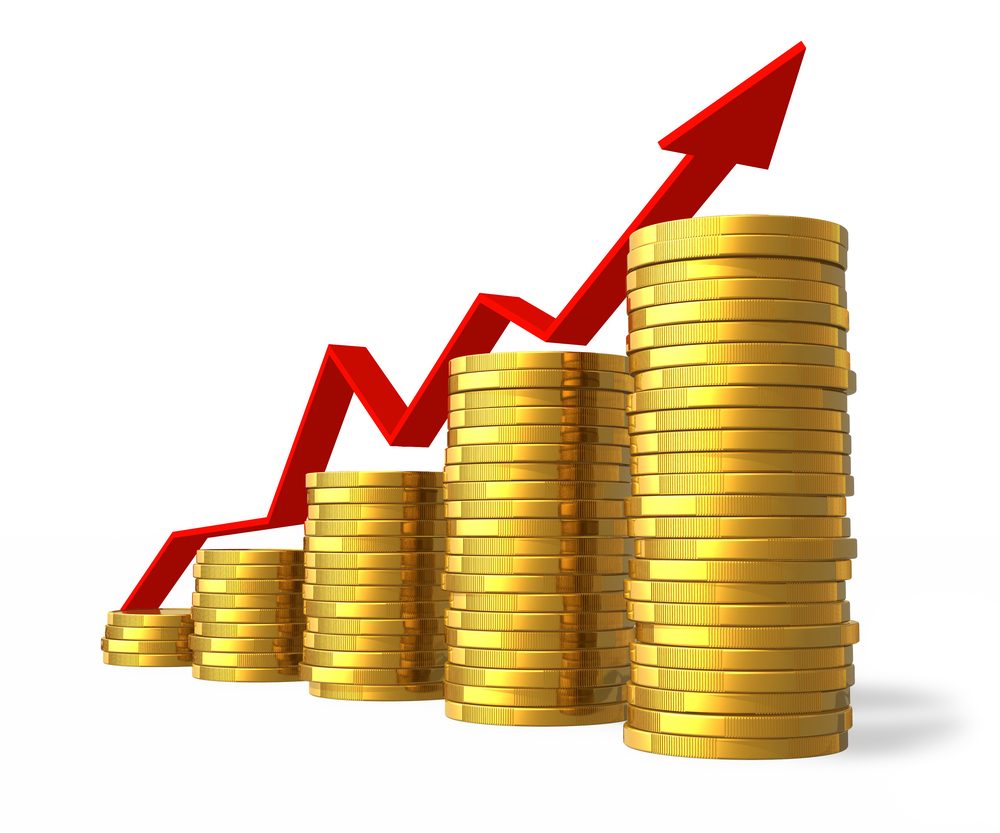 